PERSONAL INFORMATIONAbaynesh Abebaw Nigussie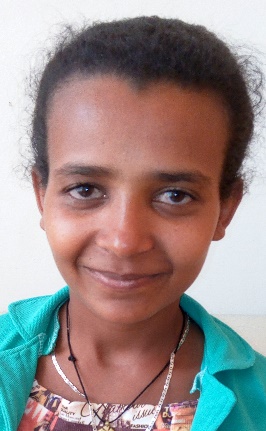  Kebele 11, Bahirdar, Ethiopia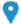  +251918002239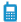 ahadu21gebrie@gmail.com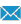 Sex – Female, Date of birth- 06/10/1984 Nationality - Ethiopian		
Work Experience20/08/2006 E.C. - Technical assistant I at Bahir-Dar University, EiTEX, Ethiopia.20/08/2007 E.C. - Technical Assistant II at Bahir-Dar University, Ethiopian Institute of Textile and Fashion Technology, Bahir Dar, Ethiopia.19/11/2008 - 03/04/2009 E.C. - Bahir Dar polytechnic college in level (IV) apparel fashion design and super vision01/01/1999 – June 2002 E.C. - Education at GIHON Secondary School, Bahir Dar, Ethiopia.01/01/1991 - June 1998 E.C. - Elementary and Junior Education at Yemosht Elementary School, Bahir Dar, Ethiopia.Personal SkillsGood communication skills gained through assisting students in labs and experience as pattern manager during pattern making.Knowledge of languages Amharic - Mother TongueEnglish - Medium in communication, writing and readingReferencesNameContact addressesContact addressesNameMobile No.e-mail addressAmare Abuhay+251-918285676amareabuhay2000@gmail.comMulat Alubel+251-921279440